ТЕРРИТОРИАЛЬНАЯ ИЗБИРАТЕЛЬНAЯ КОМИССИЯЛУЖСКОГО МУНИЦИПАЛЬНОГО РАЙОНАЛЕНИНГРАДСКОЙ ОБЛАСТИРЕШЕНИЕ09 ноября   2023 года                                                          № 51/202Об определении схемы многомандатных избирательных округов по выборам депутатов в совет депутатов муниципального образования Мшинское сельское поселение Лужского муниципального района Ленинградской области   В соответствии с  пунктами 2, 4, 8 статьи 18 Федерального закона от 12.06.2002 года № 67-ФЗ «Об основных гарантиях избирательных прав и права на участие в референдуме граждан Российской Федерации»,  частью 5 статьи 9 областного закона Ленинградской области от 15.03.2012 года № 20-оз  «О муниципальных выборах в Ленинградской области», руководствуясь частью 1  статьи  12 Устава  муниципального образования  Мшинское сельское поселение Лужского муниципального района Ленинградской области, территориальная избирательная комиссия Лужского муниципального районаРЕШИЛА:Определить схему двух пятимандатных избирательных округов и графическое изображение схемы  двух пятимандатных избирательных округов по выборам депутатов  совета депутатов муниципального образования  Мшинское сельское поселение Лужского муниципального района Ленинградской области согласно приложениям 1, 2.Направить настоящее решение для утверждения  в совет депутатов муниципального образования  Мшинское сельское поселение Лужского муниципального района Ленинградской области.Контроль за исполнением решения возложить на заместителя председателя территориальной избирательной комиссии Лужского муниципального района Полярус Н.Л.Разместить настоящее решение на  сайте территориальной избирательной комиссии Лужского муниципального района в информационно-телекоммуникационной сети "Интернет"Председатель ТИКЛужского муниципального района                                                С.В.ЛапинаСекретарь ТИКЛужского муниципального района                                                Т.О.МеньшиковаПриложение №1                  к решению территориальной избирательной комиссии Лужского муниципального района Ленинградской области от 09 ноября 2023 года № 51/202СХЕМАдвух пятимандатных избирательных округов  по выборам депутатов  совета депутатов муниципального образования Мшинское сельское поселениеЛужского муниципального района Ленинградской областиКоличество избирателей муниципального образования –  2522 человек.Количество многомандатных избирательных округов - 2Количество мандатов – 10. Мшинский пятимандатный избирательный округ № 1Количество избирателей –  1256   человек.Количество мандатов – 5. Границы избирательного округа: от точки  пересечения  границы Мшинского сельского поселения с границами Волосовского района и Толмачевского городского поселения на северо-восток до пересечения  автодороги Е-95 Санкт-Петербург – Псков с северной границей деревни Сорочкино, далее на восток по автодороге Луга - Низовская до границы деревни Низовская, далее  по границе деревни Низовская, включая ее, до железной дороги, далее на юг по железной дороге до станции Росинка, далее на восток от станции Росинка до границы территории коллективных садоводств, далее на восток, затем на юг, затем на запад  по границе территории коллективных садоводств, включая их, до  пересечения автодороги Е-95 Санкт-Петербург - Псков, далее на юг по автодороге Е-95 Санкт-Петербург - Псков  до пересечения границы Толмачевского городского поселения, далее на запад, затем на север по смежной границе Мшинского сельского поселения и Толмачевского городского поселения до точки  пересечения  границы Мшинского сельского поселения с границами Волосовского района и Толмачевского городского поселения.В границы избирательного округа входят:  населённые пункты  Мшинского  сельского поселения:   посёлок  Мшинская, деревни: Беково, Большая Ящера, Владычкино, Кемск, Кузнецово, Низовская,  Покровка, Сорочкино. Красномаякский пятимандатный избирательный округ № 2Количество избирателей –  1266   человек.Количество мандатов – 5.     Границы избирательного округа: от точки пересечения  границы Мшинского сельского поселения с границами Волосовского района и Гатчинского района на восток, затем на юг по смежной границе Мшинского сельского поселения и Гатчинского района  до пересечения границы Ям-Тесовского сельского поселения, далее на юг по  смежной границе Мшинского сельского поселения и Ям-Тесовского сельского поселения до пересечения  границы Толмачевского городского поселения, далее на запад по  смежной границе Мшинского сельского поселения и  Толмачевского городского поселения до пересечения с автодорогой Е-95 Санкт-Петербург – Псков, далее на север по автодороге Е-95 Санкт-Петербург - Псков до границы территории коллективных садоводств, далее на восток, затем на север, затем на запад по границе территории коллективных садоводств, исключая их, до станции Россинка, далее на север от станции Россинка по железной дороге до границы деревни Низовская, далее  на север, затем на запад по границе деревни Низовская, исключая ее, до пересечения с автодорогой Е-95 Санкт-Петербург – Псков и северной границы деревни Сорочкино,  далее на юго-запад от северной границы деревни Сорочкино  до пересечения границы Волосовского района, далее на северо-восток, затем на северо-запад по смежной границе Волосовского района и Гатчинского района до точки пересечения  границы Мшинского сельского поселения с границами Волосовского района и Гатчинского района.В границы избирательного округа входят: населённые пункты Мшинского сельского поселения:     посёлок Красный Маяк; деревни: Беково, Большая Ящера, Большая  Дивенка, Владычкино, Кемск, Кузнецово, Луги, Лужки, Малая Ящера, Низовка, Парушино, Пехенец, Покровка, Селище, Тозырево, Чернецово.		Приложение №2                  к решению территориальной избирательной комиссии Лужского муниципального района Ленинградской области от 09 ноября 2023 года № 51/202Графическое изображение схемы двух пятимандатных избирательных округов по выборам депутатов  совета депутатов муниципального образования Мшинское сельское поселение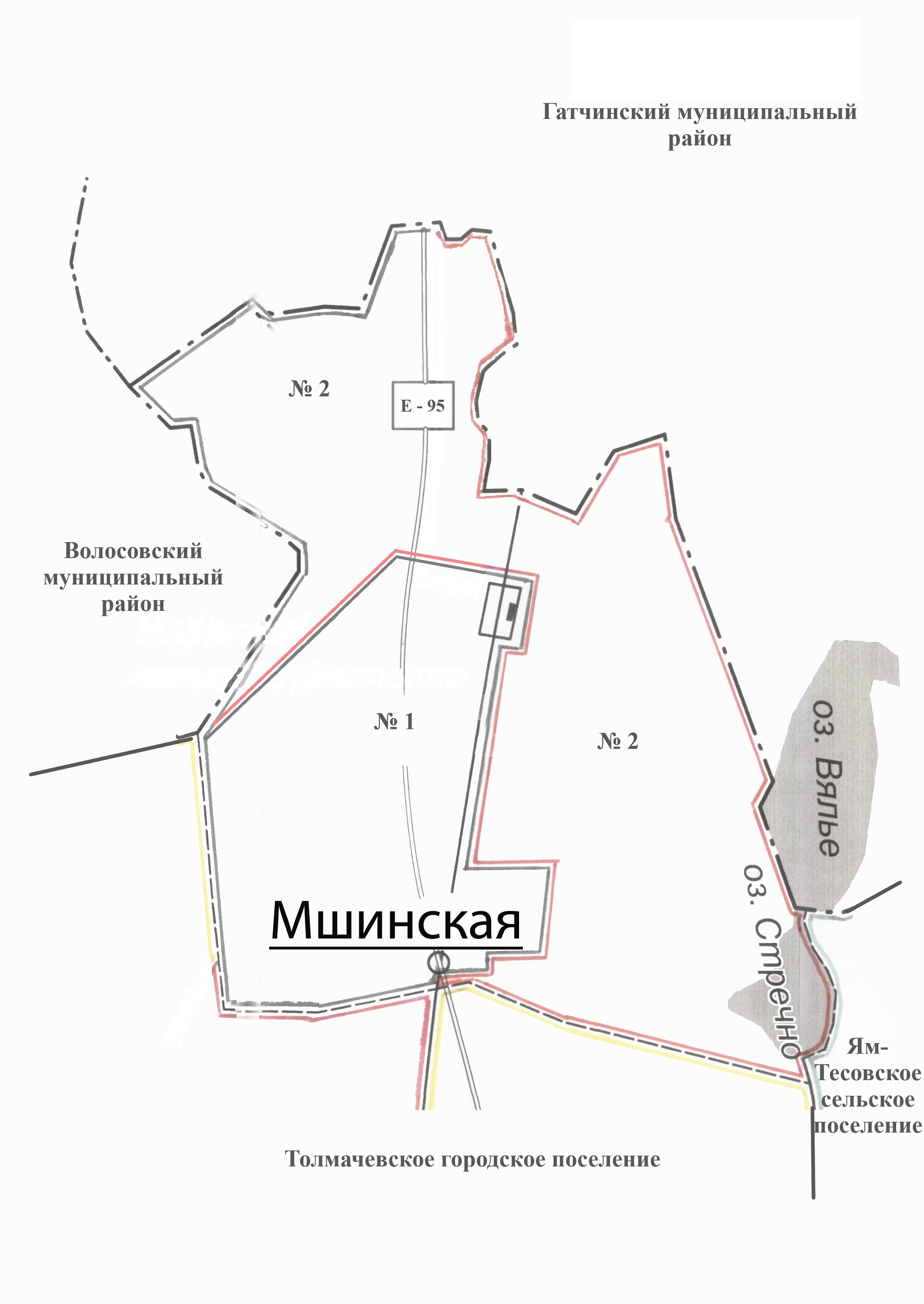 